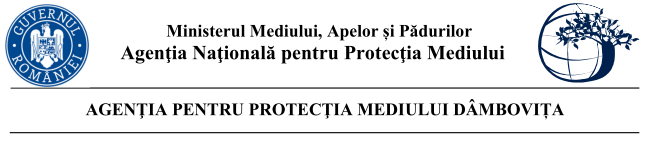               Nr.  6113/3327/.06.2023 Proiect   DECIZIA ETAPEI DE ÎNCADRARENr.   din .06.2023Ca urmare a solicitării de emitere a acordului de mediu adresate de COMUNA GURA FOII cu sediul în județul Dâmbovița, comuna Gura Foii, sat Gura Foii, înregistrată la Agenția pentru Protecția Mediului (APM) Dâmbovița cu nr. 6113 din data 12.04.2023, în baza Legii nr. 292/2018 privind evaluarea impactului anumitor proiecte publice şi private asupra mediului şi a Ordonanţei de Urgenţă a Guvernului nr. 57/2007 privind regimul ariilor naturale protejate, conservarea habitatelor naturale, a florei şi faunei sălbatice, aprobată cu modificări şi completări prin Legea nr. 49/2011, cu modificările şi completările ulterioare,Agenția pentru Protecția Mediului (APM) Dâmbovița decide, ca urmare a consultărilor desfăşurate în cadrul şedinţelor Comisiei de analiză tehnică din data de 08.06.2023, că proiectul:  ”Reabilitare si modernizare strazi în comuna Gura Foii, judetul Dambovita”, propus a fi amplasat în județul Dâmbovița, comuna Gura Foii, sat Gura Foii, Catanele, Bumbuia, Fagetu, nu se supune evaluării impactului asupra mediului; nu se supune evaluării adecvate; nu se supune evaluării impactului asupra corpurilor de apă.Justificarea prezentei decizii:I. Motivele pe baza cărora s-a stabilit luarea deciziei etapei de încadrare in procedura de evaluare a impactului asupra mediului sunt următoarele:a) proiectul se încadrează în prevederile Legii nr. 292/2018 privind evaluarea impactului anumitor proiecte publice şi private asupra mediului, Anexa nr. 2, pct. 10, lit. e, pct. 13 lit a; b) impactul realizării proiectului asupra factorilor de mediu va fi redus pentru sol, subsol, vegetație, fauna si nesemnificativ pentru ape, aer si așezările umane;c) nu au fost formulate observaţii din partea publicului în urma mediatizării depunerii solicitării de emitere a acordului de mediu respectiv, a luării deciziei privind etapa de încadrare;1. Caracteristicile proiectuluimărimea proiectului: Lucrarile de reabilitare si modernizare se vor executa pe traseul existent al strazilor din comuna Gura Foii, satele Gura Foii si Fagetu dupa cum urmeaza:         - DC112 Golasei+DC112 Avicola+           + DC112 Vale				L=2248 ml	lpc = 4.00 m   	S= 8992 mp         - DC112 Vale (prelungire)		L=  170 ml	lpc = 3.00 m	S=   510 mp         - DC112 Vale (drum lateral)		L=    86 ml	lpc = 3.00 m	S=   258 mp         - DC112 Garla				L=    41 ml	lpc = 4.00 m	S=   164 mp						L=    11 ml	lpc = 3.00 m 	S=     33 mp				         TOTAL: L=    52 ml			S=    197mp         - DE 42 					L=  161 ml	lpc = 3.00 m	S=   483 mp         - DCL47					L=   101ml	lpc = 3.00 m	S=   303 mp         - DC318/2				L=  172 ml	lpc = 3.00 m	S=   516 mp         - DC 374					L=  171 ml	lpc = 3.00 m	S=   513 mp         - Str. Stadion				L=    50 ml	lpc = 3.00 m	S=   150 mp                                                       TOTAL L= 3211ml                            S=11922 mpIn comuna Gura Foii se vor reabilita si moderniza 3211 ml de strazi, cu o suprafata a partii carosabile de 11922 mp.  In plan, lucrarile de reabilitare si modernizare urmaresc elementele geometrice existente, precum si latimea existenta a partii carosabile. Strazile au o latime a platformei 4.00 m si 5.00 m, partea carosabila  de 3.00m si 4.00m si doua acostamente de 0.25m fiecare.In profil longitudinal, s-au urmarit linia terenului existent peste care se vor executa lucrarile de reabilitare si modernizare, astfel incat sa se asigure accesul cetatenilor in gospodariile proprii si scurgerea apelor pluviale spre dispozitivele de scurgere amenajate sau existente si conducerea acestora in afara ariei locuite. De asemenea, s-au facut corectii ale profilului longitudinal in zona de intersectie cu strazile deja modernizate.In profil transversal, s-a adoptat: - profil transversal tip I: partea carosabila cu o banda de circulatie de 4.00 m latime, doua acostamente de 0.25 m; profil transversal cu panta unica de 2.5% pentru partea carosabila si 4% pentru acostamente, santuri trapezoidale din pamant pentru scurgerea apelor, existente. Acest tip de profil transversal se aplica pe DC112 Golasei+DC112 Avicola+DC112 Vale Km 0+000-0+375;DC12 Garla Km0+000-0+041.- profil transversal tip II:  partea carosabila cu o banda de circulatie de 4.00 m latime, doua acostamente de 0.25 m; profil transversal cu panta unica de 2.5% pentru partea carosabila si 4% pentru acostamente, santuri trapezoidale din pamant pentru scurgerea apelor,existente. Acest tip de profil transversal se aplica pe DC112 Golasei+DC112 Avicola+DC112 Vale Km 0+375-2+248.- profil transversal tip III:  partea carosabila cu o banda de circulatie de 3.00 m latime, doua acostamente de 0.25 m; profil transversal cu panta unica de 2.5% pentru partea carosabila si 4% pentru acostamente, santuri trapezoidale din pamant pentru scurgerea apelor,existente. Acest tip de profil transversal se aplica pe DC112 Vale (prelungire);DE42;DC318/2;DC374;DC112 Garla Km0+041-0+052.- profil transversal tip IV:  partea carosabila cu o banda de circulatie de 3.00 m latime, doua acostamente de 0.25 m; profil transversal cu panta unica de 2.5% pentru partea carosabila si 4% pentru acostamente, santuri trapezoidale din pamant pentru scurgerea apelor,existente. Acest tip de profil transversal se aplica pe DC112 Vale (drum lateral);DCL47 si Str.Stadion.Structura rutiera proiectata, consta în: - saparea si indepartarea sistemului rutier existent, virusat cu pamant pe o adancime de aproximativ 50 cm, asternerea unui strat de forma din balast nisipos in grosime de 10, asternerea unui strat de fundatie din balast amestec optimal in grosime medie de 20 cm, asternerea unui strat de baza din piatra sparta amestec optimal de 15 cm, asternerea unui strat de legatura BADPC22.4 in grosime de 6 cm si a unui strat de uzura BAPC16 in grosime de 4 cm. Acostamentele se vor realiza din piatra sparta, amestec optimal  pe o grosime de  10 cm. Scurgerea apelor,a) Pentru colectarea apelor si conducerea acestora in afara platformei strazilor se vor executa podete din sant de beton armat cu capace carosabile de 0.60 m, dupa cum urmeaza:- pe strada DC112 Golasei + DC112 Avicola + DC 112 Vale, la intersectia cu DC112 se vor executa : un podet din sant de beton armat cu capace carosabile de 0.60 m, la Km 0+002 in lungime de 7.66 m si un podet din sant de beton armat cu capace carosabile de 0.60 m, la Km 2+246 in lungime de 7.00 m.- pe DE42 la intersectia cu DJ702E se va executa un podet din sant de beton armat cu capace carosabile de 0.60 m, la Km 0+000 in lungime de 7.00 m- pe DC318/2 la intersectia cu DN7 Km75+700 dr. se va executa un podet din sant de beton armat cu capace carosabile de 0.60 m, la Km 0+000 in lungime de 8.33 m- pe DC374 la intersectia cu DN7 Km75+814 dr. se va executa un podet din sant de beton armat cu capace carosabile de 0.60 m, la Km 0+000 in lungime de 9.00 m- pe Str.Stadion la intersectia cu DC112 se va executa un podet din sant de beton armat cu capace carosabile de 0.60 m, la Km 0+000 in lungime de 5.33 mIn total, se va executa:6 podete din sant de beton armat cu capace carosabile de 0.60 m cu lungimea totala de 44.33 m.b) Pentru colectarea apelor pluviale de pe una din laturile partii carosabile si deversarea lor pe cealalta latura a partii carosabile, se va esecuta un podet tubular din teava corugata Dn400 pe strada DC112 Vale (drum lateral) cu lungimea de 4.00 m, la Km0+064In total, se va executa: 1 podet tubular din teava corugata Dn400 cu lungimea totala de 4.00 m.Drumuri laterale,Pentru a proteja sistemul rutier de pe strazile care se reabiliteaza si modernizeaza se vor ameneja drumurile laterale cu acelasi sistem rutier ca si strada adiacenta lor, astfel:- pe strada DC112 Golasei + DC112 Avicola + DC 112 Vale se vor amenaja : un drum lateral la Km 0+528 dr. cu lungime de 10.00 m si o suprafata carosabila de 40.00 mp si un drum lateral la Km 0+721 dr. cu lungimea de 15.00 m si o suprafata carosabila de 48.00 mp.In total, se vor amenaja 2 drumuri laterale cu lungimea de 25.00 m si o suprafata a partii carosabile de 88.00 mp.	Platforme de incrucisare	Avand in vedere spatiul disponibil precum si faptul ca partea carosabila este cu o banda de circulatie, pe DC112 Vale (drum lateral) se amenajeaza o platforma de incrucisare la Km 0+024 dr. cu o suprafata a partii carosabile de 25.00 mpAcostamenteAcostamentele vor fi executate din piatra sparta amestec optimal, pe grosime de 10 cm (grosimea imbracamintii), si vor avea latimea de 0.25 m pe fiecare parte a strazilor. b) cumularea cu alte proiecte: nu este cazul;c) utilizarea resurselor naturale: se vor utiliza resurse naturale în cantităţi limitate, iar materialele necesare realizării proiectului vor fi preluate de la societăţi autorizate; d) producţia de deşeuri: deşeurile generate în perioada de execuție vor fi stocate selectiv şi predate către societăţi autorizate din punct de vedere al mediului pentru activităţi de colectare/valorificare/eliminare; e) emisiile poluante, inclusiv zgomotul şi alte surse de disconfort: lucrările şi măsurile prevăzute în proiect nu vor afecta semnificativ factorii de mediu (aer, apă, sol, aşezări umane); f) riscul de accident, ţinându-se seama în special de substanţele şi de tehnologiile utilizate: în timpul lucrărilor de execuție pot apare pierderi accidentale de carburanți sau lubrefianți de la vehiculele si utilajele folosite; după punerea in funcțiune a obiectivului vor fi luate masuri de securitate si paza la incendii;2. Localizarea proiectelor2.1. utilizarea existentă a terenului: Conform Certificatului de Urbanism nr. 13 /07.04.2023, terenul este situat în intravilanul/extravilanul comunei.                                  2.2. relativa abundenţă a resurselor naturale din zonă, calitatea şi capacitatea regenerativă a acestora:  nu este cazul;2.3. capacitatea de absorbţie a mediului, cu atenţie deosebită pentru:zonele umede: nu este cazul;zonele costiere: nu este cazul;zonele montane şi cele împădurite: nu este cazul;parcurile şi rezervaţiile naturale: nu este cazul;ariile clasificate sau zonele protejate prin legislaţia în vigoare, cum sunt: proiectul nu este amplasat în sau în vecinătatea unei arii naturale protejate;f) zonele de protecţie specială, mai ales cele desemnate prin Ordonanţa de Urgenţă a Guvernului nr. 57/2007 privind regimul ariilor naturale protejate, conservarea habitatelor naturale, a florei şi faunei sălbatice, cu modificările şi completările ulterioare, zonele prevăzute prin Legea nr. 5/2000 privind aprobarea Planului de amenajare a teritoriului naţional – Secţiunea a III – a – zone protejate, zonele de protecţie instituite conform prevederilor Legii apelor nr. 107/1996, cu modificările şi completările ulterioare, şi Hotărârea Guvernului nr. 930/2005 pentru aprobarea Normelor speciale privind caracterul şi mărimea zonelor de protecţie sanitară şi hidrogeologică: proiectul nu este inclus în zone de protecţie specială desemnate;g) ariile în care standardele de calitate a mediului stabilite de legislaţie au fost deja depăşite: nu au fost înregistrate astfel de situaţii;  h) ariile dens populate: nu e cazul; i) peisajele cu semnificaţie istorică, culturală şi arheologică: nu este cazul; 3. Caracteristicile impactului potenţial:        a) extinderea impactului: aria geografică şi numărul persoanelor afectate: impactul va fi local, numai în zona de lucru, pe perioada execuţiei;    b) natura transfrontieră a impactului:  nu este cazul;    c) mărimea şi complexitatea impactului: impact relativ redus şi local atât pe perioada execuţiei proiectului;    d) probabilitatea impactului: impact cu probabilitate redusă pe parcursul realizării investiţiei, deoarece măsurile prevăzute de proiect nu vor afecta semnificativ factorii de mediu (aer, apă, sol, aşezări umane);    e) durata, frecvenţa şi reversibilitatea impactului: impact cu durată, frecvenţă şi reversibilitate reduse datorită naturii proiectului şi măsurilor prevăzute de acesta. II. Motivele pe baza cărora s-a stabilit ca proiectul propus nu intră sub incidenţa art. 28 din Ordonanţa de Urgenţă a Guvernului nr. 57/2007 privind regimul ariilor naturale protejate, conservarea habitatelor naturale, a florei şi faunei sălbatice, aprobată cu modificari și completari prin Legea nr. 49/2011, cu modificările şi completările ulterioare:amplasamentul propus nu se afla in interiorul sau în vecinatatea unei arii naturale protejate sau alte habitate sensibile.III. Motivele pe baza cărora s-a stabilit nu se supune evaluării impactului asupra corpurilor de apă: Conform consultarilor din cadrul sedintei CAT, din data de 08.06.2023 - nu este necesara obtinerea actului de reglementare pe linie de gospodarire a apelor. Condiţiile de realizare a proiectului:Titularul are obligaţia de a urmări modul de respectare a legislaţiei de mediu în vigoare pe toata perioada de execuţie a lucrărilor şi  după realizarea acestuia să ia toate măsurile necesare pentru a nu se produce poluarea apelor subterane, de suprafaţă, a solului sau a aerului.Respectarea condițiilor impuse prin avizele solicitate în Certificatul de Urbanism.Titularul are obligația respectării condițiilor impuse prin actele de reglementare emise/solicitate de alte autorități.Pentru  organizarea de şantier:pentru siguranță, pe perioada executiei, se vor monta panouri de avertizare pe drumurile de acces;depozitarea materialelor de construcţie şi a deşeurilor rezultate se va face în zone special amenajate fără să afecteze circulaţia în zonă;utilajele de construcţii se vor alimenta cu carburanţi numai în zone special amenajate fără a se contamina solul cu produse petroliere; întreţinerea utilajelor/mijloacelor de transport (spălarea lor, efectuarea de reparaţii, schimburile de ulei) se vor face numai la service-uri/baze de producţie autorizate;toate echipamentele mecanice trebuie să respecte standardele referitoare la emisiile de zgomot în mediu conform H.G. nr. 1756/2006 privind emisiile de zgomot în mediu produse de echipamentele destinate utilizării în exteriorul clădirilor; deşeurile menajere se vor colecta în europubelă şi se vor preda către unităţi autorizate;prin organizarea de şantier nu se vor ocupa suprafeţe suplimentare de teren, faţă de cele planificate pentru realizarea proiectului;pentru lucrările specifice de şantier se vor utiliza toalete ecologice;Protecţia apelornu se vor evacua ape uzate în apele de suprafaţă sau subterane, nu se vor manipula sau depozita deşeuri, reziduuri sau substanţe chimice, fără asigurarea condiţiilor de evitare a poluării directe sau indirecte a apelor de suprafaţă sau subterane;pe perioada execuţiei proiectului se vor utiliza toaletele ecologice; Protecţia aerului- 	transportul materialelor de construcţie şi a deşeurilor rezultate se va face pe cât posibil pe trasee stabilite în afara zonelor locuite;	- 	se vor alege trasee optime din punct de vedere al protecţiei mediului pentru vehiculele care transportă materiale de construcţie ce pot elibera în atmosferă particule fine; transportul acestor materiale se va realiza cu vehicule acoperite cu prelate şi pe drumuri care vor fi umezite;Protecția împotriva zgomotului - 	toate echipamentele mecanice trebuie să respecte standardele referitoare la emisiile de zgomot în mediu conform H.G. nr. 1756/2006 privind emisiile de zgomot în mediu produse de echipamentele destinate utilizării în exteriorul clădirilor;- 	în timpul execuţiei proiectului nivelul de zgomot echivalent se va încadra în limitele SR 10009:2017/C91:2020 – Acustica - limite admisibile ale nivelului de zgomot din mediul ambiant, STAS 6156/1986 - Protecţia împotriva zgomotului în construcţii civile si social - culturale şi OM nr. 119/2014 pentru aprobarea Normelor de igienă şi sănătate publica privind mediul de viaţă al populaţiei:-   activitatea se va desfăşura după un program stabilit, pentru ca influenţa zgomotului produs de utilaje, asupra obiectivelor învecinate să fie cât mai redusă;Protecţia solului - 	mijloacele de transport vor fi asigurate astfel încât să nu existe pierderi de material sau deşeuri în timpul transportului;- 	utilajele de construcţii se vor alimenta cu carburanţi numai în zone special amenajate fără a se contamina solul cu produse petroliere;- 	întreţinerea utilajelor/mijloacelor de transport (spălarea lor, efectuarea de reparaţii, schimburile de ulei) se vor face numai la service-uri/baze de producţie autorizate;   Modul de gospodărire a deşeurilorTitularul are obligaţia respectării prevederilor Ordonanței de Urgenţă a Guvernului României  privind  protecţia mediului nr. 195/2005, aprobată cu modificări şi completări  prin Legea nr. 265/2006, O.U.G. nr. 92/2021 privind regimul deşeurilor, aprobata prin Legea 17/2023,  atât în perioada de construire cât și în cea de funcționare;   În perioada de construcţie- deşeurile reciclabile rezultate în urma lucrărilor de construcţii se vor colecta selectiv prin grija executantului lucrării, selectiv pe categorii şi vor fi predate la firme specializate în valorificarea lor; - deşeurile menajere se vor colecta în europubelă şi se vor preda către firme specializate;Lucrări de refacere a amplasamentului- în cazul unor poluări accidentale se va reface zona afectată;- la încetarea activităţii se vor dezafecta construcţiile/instalaţiile existente şi se va readuce terenul la starea inițială în vederea utilizării ulterioare a terenului;MonitorizareaÎn timpul implementării proiectului: în scopul eliminării eventualelor disfuncţionalităţi, pe întreaga durată de execuţie a lucrărilor vor fi supravegheate:- respectarea cu stricteţe a limitelor şi suprafeţelor;- modul de depozitare a materialelor de construcţie;- respectarea rutelor alese pentru transportul materialelor de construcţie;- respectarea normelor de securitate a muncii;- respectarea măsurilor de reducere a poluării;- refacerea la sfârşitul lucrărilor a zonelor afectate de lucrările de organizare a şantierului;- nivelul de zgomot – în cazul apariţiei sesizărilor din partea populaţiei datorate depăşirii limitelor admisibile se vor lua măsuri organizatorice şi/sau tehnice corespunzătoare de atenuare a impactului.Proiectul propus nu necesită parcurgerea celorlalte etape ale procedurilor de evaluare a impactului asupra mediului, evaluarea adecvată si evaluarea impactului asupra corpurilor de apă.Prezenta decizie este valabilă pe toată perioada de realizare a proiectului, iar în situaţia în care intervin elemente noi, necunoscute la data emiterii prezentei decizii, sau se modifică condiţiile care au stat la baza emiterii acesteia, titularul proiectului are obligaţia de a notifica autoritatea competentă emitentă.Orice persoană care face parte din publicul interesat şi care se consideră vătămată într-un drept al său ori într-un interes legitim se poate adresa instanţei de contencios administrativ competente pentru a ataca, din punct de vedere procedural sau substanţial, actele, deciziile ori omisiunile autorităţii publice competente care fac obiectul participării publicului, inclusiv aprobarea de dezvoltare, potrivit prevederilor Legii contenciosului administrativ nr. 554/2004, cu modificările şi completările ulterioare.Se poate adresa instanţei de contencios administrativ competente şi orice organizaţie neguvernamentală care îndeplineşte condiţiile prevăzute la art. 2 din Legea nr. 292/2018 privind evaluarea impactului anumitor proiecte publice şi private asupra mediului, considerându-se că acestea sunt vătămate într-un drept al lor sau într-un interes legitim.Actele sau omisiunile autorităţii publice competente care fac obiectul participării publicului se atacă în instanţă odată cu decizia etapei de încadrare, cu acordul de mediu ori, după caz, cu decizia de respingere a solicitării de emitere a acordului de mediu, respectiv cu aprobarea de dezvoltare sau, după caz, cu decizia de respingere a solicitării aprobării de dezvoltare.Înainte de a se adresa instanţei de contencios administrativ competente, persoanele prevăzute la art. 21 din Legea nr. 292/2018 privind evaluarea impactului anumitor proiecte publice şi private asupra mediului au obligaţia să solicite autorităţii publice emitente a deciziei prevăzute la art. 21 alin. (3) sau autorităţii ierarhic superioare revocarea, în tot sau în parte, a respectivei decizii. Solicitarea trebuie înregistrată în termen de 30 de zile de la data aducerii la cunoştinţa publicului a deciziei.Autoritatea publică emitentă are obligaţia de a răspunde la plângerea prealabilă prevăzută la art. 22 alin. (1) în termen de 30 de zile de la data înregistrării acesteia la acea autoritate.Procedura de soluţionare a plângerii prealabile prevăzută la art. 22 alin. (1) este gratuită şi trebuie să fie echitabilă, rapidă şi corectă.Prezenta decizie poate fi contestată în conformitate cu prevederile Legii nr. 292/2018 privind evaluarea impactului anumitor proiecte publice şi private asupra mediului şi ale Legii nr. 554/2004, cu modificările şi completările ulterioare.DIRECTOR EXECUTIV,Laura Gabriela BRICEAGȘef Serviciu A.A.A.  Maria MORCOAȘE                                                    Intocmit,               consilier A.A.A  Mădălina  CURSARU                                                                p.  Șef Serviciu C.F.M.      Cornelia VLAICU                          consilier C.F.M. Nicoleta VLĂDESCU                                      